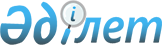 Біржан сал ауданы мәслихатының 2022 жылғы 28 желтоқсандағы № С-25/7 "2023 - 2025 жылдарға арналған Біржан сал ауданы Уәлихан ауылдық округінің бюджеті туралы" шешіміне өзгерістер мен толықтыру енгізу туралыАқмола облысы Біржан сал ауданы мәслихатының 2023 жылғы 26 шілдедегі № С-3/8 шешімі
      Біржан сал ауданының мәслихаты ШЕШТІ:
      1. Біржан сал ауданы мәслихатының "2023 – 2025 жылдарға арналған Біржан сал ауданы Уәлихан ауылдық округінің бюджеті туралы" 2022 жылғы 28 желтоқсандағы № С-25/7 шешіміне келесі өзгерістер мен толықтыру енгізілсін:
      1-тармақ жаңа редакцияда жазылсын:
      "1. 2023 - 2025 жылдарға арналған Біржан сал ауданы Уәлихан ауылдық округінің бюджетіне тиісінше 1, 2 және 3-қосымшаларға сәйкес, оның ішінде 2023 жылға келесі көлемдерде бекітілсін:
      1) кірістер – 36 313 мың теңге, оның ішінде:
      салықтық түсімдер – 2 673 мың теңге;
      салықтық емес түсімдер - 0 мың теңге;
      негізгі капиталды сатудан түсетін түсімдер - 0 мың теңге;
      трансферттер түсімі – 33 640 мың теңге;
      2) шығындар – 37 196 мың теңге;
      3) таза бюджеттік кредиттеу - 0 мың теңге;
      4) қаржы активтерімен операциялар бойынша сальдо – 0 мың теңге;
      5) бюджет тапшылығы (профициті) – - 883 мың теңге;
      6) бюджет тапшылығын қаржыландыру (профицитін пайдалану) – 883 мың теңге.";
      келесі мазмұндағы 1-1-тармақпен толықтырылсын:
      "1-1. 2023 жылға арналған Уәлихан ауылдық округінің бюджетінде 2023 жылдың 1 қаңтарына жинақталған 883 мың теңге сомасындағы бюджеттік қаражаттардың бос қалдықтары пайдаланылатыны ескерілсін.";
      көрсетілген шешімнің 1, 4-қосымшалары осы шешімнің 1, 2-қосымшаларына сәйкес жаңа редакцияда жазылсын.
      2. Осы шешім 2023 жылдың 1 қаңтарынан бастап қолданысқа енгізіледі. 2023 жылға арналған Уәлихан ауылдық округінің бюджеті 2023 жылға арналған аудандық бюджеттен берілетін нысаналы трансферттер
					© 2012. Қазақстан Республикасы Әділет министрлігінің «Қазақстан Республикасының Заңнама және құқықтық ақпарат институты» ШЖҚ РМК
				
      Біржан сал ауданы мәслихатының төрағасы 

Н.Қуатова
Біржан сал ауданы
мәслихатының
2023 жылғы 26 шілдедегі
№ С-3/8 шешіміне
1-қосымшаБіржан сал ауданы
мәслихатының
2022 жылғы 28 желтоқсандағы
№ С-25/7 шешіміне
1-қосымша
Санаты 
Санаты 
Санаты 
Санаты 
Сома, мың теңге
Сыныбы 
Сыныбы 
Сыныбы 
Сома, мың теңге
Кіші сыныбы
Кіші сыныбы
Сома, мың теңге
Атауы
Сома, мың теңге
1
2
3
4
5
1. Кірістер
36313
1
Салықтық түсімдер
2673
1
Табыс салығы
0
2
Жеке табыс салығы 
0
4
Меншiкке салынатын салықтар
873
1
Мүлiкке салынатын салықтар
23
3
Жер салығы
0
4
Көлiк құралдарына салынатын салық
850
5
Тауарларға, жұмыстарға және қызметтерге салынатын ішкі салықтар
1800
3
Табиғи және басқа да ресурстарды пайдаланғаны үшін түсетін түсімдер
1800
2
Салықтық емес түсiмдер
0
1
Мемлекеттік меншіктен түсетін кірістер
0
5
Мемлекеттік меншiгінде мүлiктi жалға беруден түсетiн кiрiстер
0
3
Негізгі капиталды сатудан түсетін түсімдер
0
1
Мемлекеттік мекемелерге бекітілген мемлекеттік мүлікті сату
0
1
Мемлекеттік мекемелерге бекітілген мемлекеттік мүлікті сату
0
4
Трансферттердің түсімдері
33640
2
Мемлекеттiк басқарудың жоғары тұрған органдарынан түсетiн трансферттер
33640
3
Аудандардың (облыстық маңызы бар қаланың) бюджетінен трансферттер
33640
Функционалдық топ 
Функционалдық топ 
Функционалдық топ 
Функционалдық топ 
Функционалдық топ 
Сома, мың теңге
Функционалдық кіші топ 
Функционалдық кіші топ 
Функционалдық кіші топ 
Функционалдық кіші топ 
Сома, мың теңге
Бюджеттік бағдарламалардың әкiмшiсi 
Бюджеттік бағдарламалардың әкiмшiсi 
Бюджеттік бағдарламалардың әкiмшiсi 
Сома, мың теңге
Бағдарлама
Бағдарлама
Сома, мың теңге
Атауы
Сома, мың теңге
II. Шығындар
37196
01
Жалпы сипаттағы мемлекеттiк қызметтер
24796
1
Мемлекеттiк басқарудың жалпы функцияларын орындайтын өкiлдi, атқарушы және басқа органдар
24796
124
Аудандық маңызы бар қала, ауыл, кент, ауылдық округ әкімінің аппараты
24796
001
Аудандық маңызы бар қала, ауыл, кент, ауылдық округ әкімінің қызметін қамтамасыз ету жөніндегі қызметтер
24796
07
Тұрғын үй-коммуналдық шаруашылық
8400
2
Коммуналдық шаруашылық
400
124
Аудандық маңызы бар қала, ауыл, кент, ауылдық округ әкімінің аппараты
400
014
Елді мекендерді сумен жабдықтауды ұйымдастыру
400
3
Елді-мекендерді көркейту
8000
124
Аудандық маңызы бар қала, ауыл, кент, ауылдық округ әкімінің аппараты
8000
008
Елді мекендердегі көшелерді жарықтандыру
4000
009
Елді мекендердің санитариясын қамтамасыз ету
2000
011
Елді мекендерді абаттандыру және көгалдандыру
2000
12
Көлiк және коммуникация
4000
1
Автомобиль көлiгi
4000
124
Аудандық маңызы бар қала, ауыл, кент, ауылдық округ әкімінің аппараты
4000
013
Аудандық маңызы бар қалаларда, ауылдарда, кенттерде, ауылдық округтерде автомобиль жолдарының жұмыс істеуін қамтамасыз ету
4000
IV. Қаржы активтерiмен жасалатын операциялар бойынша сальдо
0
V. Бюджет тапшылығы (профициті)
-883
VI. Бюджет тапшылығын қаржыландыру (профицитті пайдалану)
883
8
Пайдаланатын бюджет қаражатының қалдықтары
883
1
Бюджет қаражаты қалдықтары
883
1
Бюджет қаражатының бос қалдықтары
883Біржан сал ауданы
мәслихатының
2023 жылғы 26 шілдедегі
№ С-3/8 шешіміне
2-қосымшаБіржан сал ауданы
мәслихатының
2022 жылғы 28 желтоқсандағы
№ С-25/7 шешіміне
4-қосымша
Атауы
Сома, мың теңге
1
2
Барлығы
12643
Ағымдағы нысаналы трансферттер
12643
оның ішінде:
Уәлихан ауылдық округінің әкімінің аппараты
12643
Аудандық маңызы бар қала, ауыл, кент, ауылдық округ әкімінің қызметін қамтамасыз ету жөніндегі қызметтерге
643
Елді мекендердегі көшелерді жарықтандыруға
4000
Елді мекендердің санитариясын қамтамасыз етуге
2000
Елді мекендерді абаттандыру және көгалдандыруға
2000
Аудандық маңызы бар қалаларда, ауылдарда, кенттерде, ауылдық округтерде автомобиль жолдарының жұмыс істеуін қамтамасыз етуге
4000